Základní škola JIH, Mariánské Lázně, Komenského 459, příspěvková organizace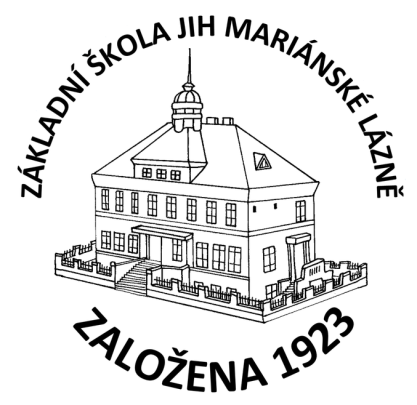 O B J E D N Á V K AObjednáváme u Vás tabule TRIPTYCH 4 kusy včetně montáže dle nabídky č. J-2020-12-19 v celkové hodnotě 113 740,- Kč vč. DPH.V Mariánských Lázních, dne 30.12.2020Mgr. Jaroslava Baumgartnerová              ředitelka školySCHOLATAB s.r.o.28. října 802/16412 01 LitoměřiceIČ: 24175307